Name:_____________________							Date:__________Introduction to Quadratic GraphsObjectives:Use tables to identify the properties of quadratic graphsIdentify the vertex and axis of symmetry1) y = x2						2) y = 2x2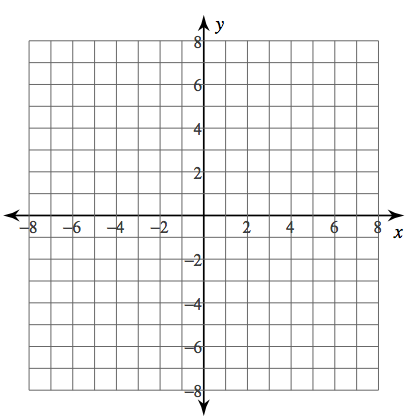 3) y = ½x21) y = x2						2) y = x2 + 33) y = x2 – 3 Quadratic FunctionsStandard Form: y = ax2 + bx +cExamples: The graph of a quadratic function is called a ______________________.The parent function is _________________The a-coefficient tells you if the graph opens ________________________.The c-term tells you the __________________.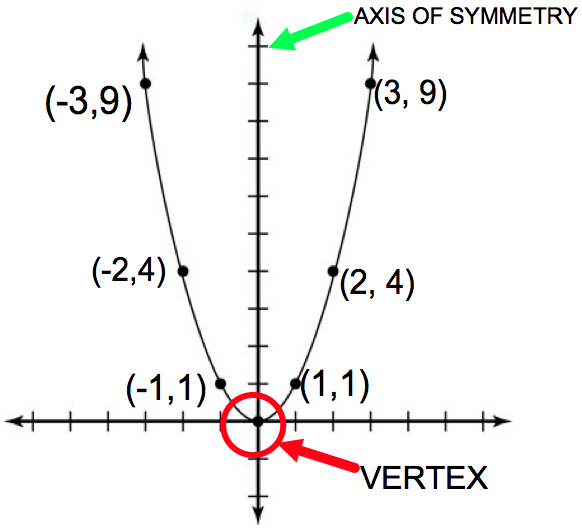 How to Find the Axis of Symmetry:The axis of symmetry is ____________________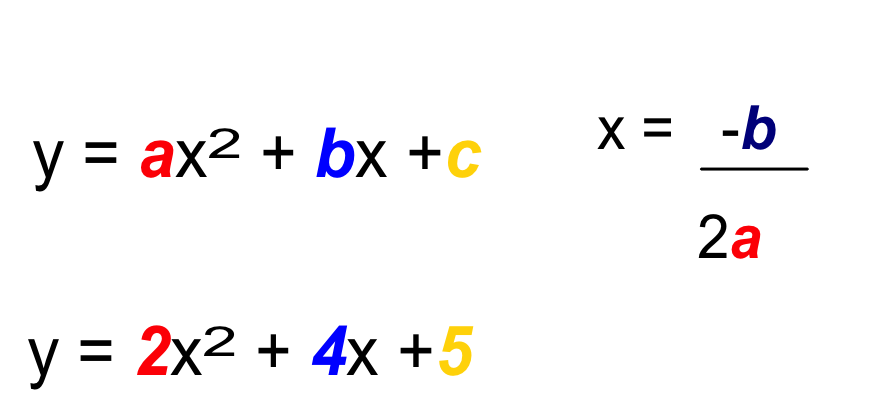 y = -3x2 + 10x +9Finding the Vertex:Step 1: Find the Axis of Symmetry, this will give you the x-coordinate of the VERTEXStep 2: substitute the x-coordinate from step 1 into the function, this will give you the y-coordinateStep 3: Write the coordinate as an ordered pair.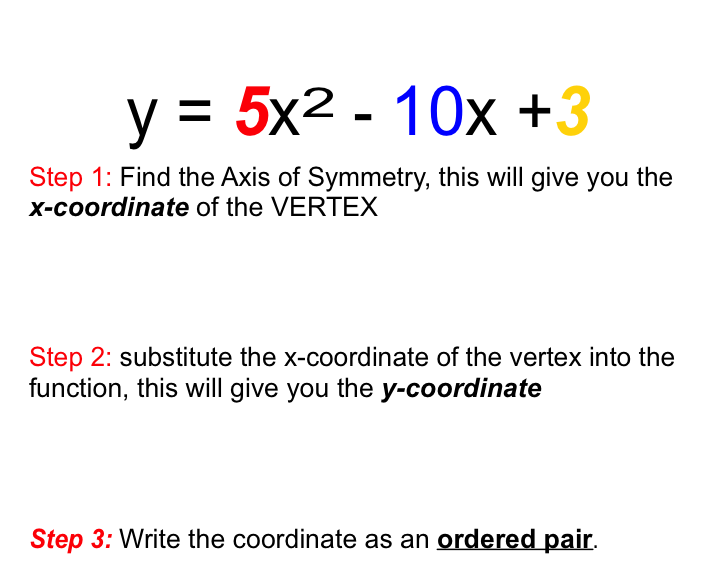 xy-2-1012xy-2-1012xy-2-1012xy-2-1012xy-2-1012xy-2-1012